2024 Nebraska Soybean Checkoff Professional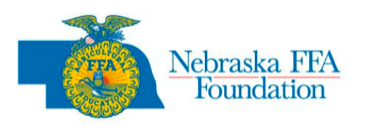 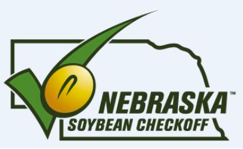 Development Scholarship (up to $1500)For Nebraska Agricultural Education TeachersThrough generous sponsors who believe in Agricultural Education and the impact they make on the lives of students, Nebraska AFNR teachers can apply for scholarship to cover the partial cost of any professional development opportunity or to purchase equipment, completed during the summer of 2024.  Only one NE FFA Foundation PD Scholarship per person in 2024.SCHOLARSHIP DESCRIPTION:A scholarship to attend any professional development opportunity which will benefit teachers in the AFNR classroom, including CASE Institutes (nationwide), which covers up to 50% of registration cost - no more than $1500.  Must submit invoice for total amount paid for registration.                                                              ORA scholarship to cover 50% of the cost of equipment/supplies purchased to implement the coursework associated with the professional development opportunity - up to $1500.  Must submit invoice for total amount paid. 
QUALIFICATIONS FOR NEBRASKA SOYBEAN CHECKOFF SCHOLARSHIP:Must be registered for professional development or purchase equipment during the summer of 2024.Must be able to pay for registration costs up front if funds are being used for registration. Payment of scholarship will not be made until completion of requirements.Must be an Agricultural Education instructor in a Nebraska school district.TIMELINES – the following items will be submitted:   Application and documentation sent to Stacie Turnbull (Stacie.turnbull@nebraska.gov). By May 1, 2024Submit scholarship application to Stacie Turnbull. Applications will be considered on a first-come, first-served basis.Prior to professional development attended:Contact Dr. Nathan Conner in ALEC at UNL (nconner2@unl.edu) if you desire to discuss options to receive graduate credit for completion of professional development.By August 15, 2024, following the professional development, submit documentation in ONE document to Stacie Turnbull.Copy of article or other media shared, with photo, published in local media outlet for Soybean Scholarship.  Use provided NE FFA Foundation press release.Reflection paragraph - describe your overall reflection on the PD or equipment purchased.Copy of all invoices for either registration or equipment/supplies purchased.Three original supplemental lesson plans in PDF or Word format, including the link showing that the lessons have been uploaded to the OER (https://www.oercommons.org/).  Upload and tag your lesson plans to the appropriate topic areas, including #NEsoybean and #NE Ag. Soybean Topic Areas: Soybeans should be used as a model, focus or method of learning in one or more of these topic areas as part of your supplemental curriculum.  You may not simply add the word soybean into a CASE lesson – you must significantly adapt the CASE lesson or create your own.  The scholarship is forfeited if all requirements are not submitted as instructed in the application by August 15th following the professional development attended.2024 Nebraska Soybean CheckoffProfessional Development ScholarshipApplication Form for professional development registration or equipment purchase.PD Title:  ____________________________________________________________________________Host organization:  _____________________________     PD Dates:  ____________________________PD Location:  __________________________     Total cost of PD registration:  _____________________                                                                                       OR Equipment purchases:  _____________________________________________________________________________________________________________________________________________________Overview of courses which will be benefited by equipment:  ___________________________________     _____________________________________________________________________________________Total cost of equipment requested:  _____________________Application Checklist:Completed “2024 NE Soybean Checkoff Scholarship Application Form”Submitted the application to Stacie Turnbull at stacie.turnbull@nebraska.govRegistered for the Professional Development or ordered equipment.Agreement: I certify that the information I have provided in this application is truthful and accurate to the best of my knowledge and understanding and that if awarded, I will attend the entire professional development event indicated above and fulfill all scholarship obligations outlined in this document. By signing below, I understand the scholarship requirements and deadlines. I understand that the scholarship is forfeited if all requirements are not submitted as instructed in the application within two weeks following the conclusion of the professional development which I attend. _________________________________________ 	_____________ Applicant Signature 					Date Name: Name: Name: Phone:Email address:Email address:School Name:School Name:School Name: